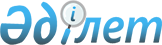 "Ұлттық басқарушы холдингтердің, ұлттық холдингтердің, ұлттық компаниялардың және олардың еншілес, тәуелді және олармен үлестес болып табылатын өзге де заңды тұлғалардың активтерін бәсекелес ортаға беруден Қазақстан Республикасының Ұлттық қорына түсетін түсімдердің қағидаларын бекіту туралы" Қазақстан Республикасы Ұлттық экономика министрінің 2023 жылғы 29 мамырдағы № 90 бұйрығына өзгерістер енгізу туралыҚазақстан Республикасы Ұлттық экономика министрінің 2023 жылғы 29 қарашадағы № 180 бұйрығы. Қазақстан Республикасының Әділет министрлігінде 2023 жылғы 6 желтоқсанда № 33726 болып тіркелді
      БҰЙЫРАМЫН:
      1. "Ұлттық басқарушы холдингтердің, ұлттық холдингтердің, ұлттық компаниялардың және олардың еншілес, тәуелді және олармен үлестес болып табылатын өзге де заңды тұлғалардың активтерін бәсекелес ортаға беруден Қазақстан Республикасының Ұлттық қорына түсетін түсімдердің қағидаларын бекіту туралы" Қазақстан Республикасы Ұлттық экономика министрінің 2023 жылғы 29 мамырдағы № 90 бұйрығына (Нормативтік құқықтық актілерді мемлекеттік тіркеу тізілімінде № 32634 болып тіркелген) мынадай өзгерістер енгізілсін:
      көрсетілген бұйрықпен бекітілген Ұлттық басқарушы холдингтердің, ұлттық холдингтердің, ұлттық компаниялардың және олардың еншілес, тәуелді және олармен үлестес болып табылатын өзге де заңды тұлғалардың активтерін бәсекелес ортаға беруден Қазақстан Республикасының Ұлттық қорына түсетін түсімдердің қағидаларында:
      1-тармақ мынадай редакцияда жазылсын:
      "1. Осы Ұлттық басқарушы холдингтердің, ұлттық холдингтердің, ұлттық компаниялардың және олардың еншілес, тәуелді және олармен үлестес болып табылатын өзге де заңды тұлғалардың активтерін бәсекелес ортаға беруден Қазақстан Республикасының Ұлттық қорына түсетін түсімдердің қағидалары (бұдан әрі – Қағидалар) Қазақстан Республикасы Бюджет кодексінің 22-бабы 2-тармағының 3-1) тармақшасына сәйкес әзірленді және Қазақстан Республикасы Үкіметінің "Жекешелендірудің 2016 – 2020 жылдарға арналған кейбір мәселелері туралы" 2015 жылғы 30 желтоқсандағы № 1141 және "Жекешелендірудің 2021 – 2025 жылдарға арналған кейбір мәселелері туралы" 2020 жылғы 29 желтоқсандағы № 908 қаулыларында айқындалған тізбелер (бұдан әрі – тізбелер) бойынша ұлттық басқарушы холдингтердің, ұлттық холдингтердің, ұлттық компаниялардың және олардың еншілес, тәуелді және олармен үлестес болып табылатын өзге де заңды тұлғалардың активтерін (бұдан әрі – компаниялардың активтері) бәсекелес ортаға беруден Қазақстан Республикасының Ұлттық қорына (бұдан әрі – Ұлттық қор) түсетін түсімдердің тәртібін белгілейді.";
      4-тармақ мынадай редакцияда жазылсын:
      "4. Қор тобының активтерін бәсекелес ортаға беруден түскен қаражат мыналарды:
      1) Қор тобы борыштық міндеттемелерді өтеуге (Ұлттық қор алдындағы міндеттемелерді өтеуді есепке алмағанда) және (немесе) "Ұлттық әл-ауқат қоры туралы" Қазақстан Республикасы Заңының (бұдан әрі – Заң) 4-бабы 2-тармағының 7) тармақшасында көрсетілген міндеттерді іске асыруға жіберетін, Қорға келіп түскен қаражаттың 50 %-нан (елу пайызынан) аспайтын қаражатты;
      2) Қор республикалық меншіктегі акциялардың мемлекеттік пакетіне дивидендтер төлеуге жіберетін қаражатты қоспағанда, 100 % (бір жүз пайыз) мөлшерде таза кірісті бөлу түрінде Ұлттық қорға аударылады.
      Республикалық меншіктегі акциялардың мемлекеттік пакетіне дивидендтер төлеу, борыштық міндеттемелерді өтеу және (немесе) Заңның 4-бабы 2-тармағының 7) тармақшасында көрсетілген міндеттерді іске асыру үшін жіберілетін, активтерді бәсекелес ортаға беруден түскен қаражаттың мөлшері мен нысаналы пайдаланылуы Қазақстан Республикасының экономикасын жаңғырту мәселелері жөніндегі мемлекеттік комиссияның шешіміне сәйкес айқындалады.
      "Қазақстан инжиниринг" (Kazakhstan Еngineering) ұлттық компаниясы" акционерлік қоғамының активтерін бәсекелес ортаға беруден түсетін қаражат есебінен Ұлттық қорға аударылатын қаражат мөлшері Қазақстан Республикасының экономикасын жаңғырту мәселелері жөніндегі мемлекеттік комиссияның шешіміне сәйкес ішкі борышты өтеу үшін қажетті сомаға түзетіледі.".
      2. Қазақстан Республикасы Ұлттық экономика министрлігінің Мемлекеттік активтерді басқару саясаты департаменті Қазақстан Республикасының заңнамасында белгіленген тәртіппен осы бұйрықты Қазақстан Республикасының Әділет министрлігінде мемлекеттік тіркеуді және оны Қазақстан Республикасы Ұлттық экономика министрлігінің интернет-ресурсында орналастыруды қамтамасыз етсін.
      3. Осы бұйрықтың орындалуын бақылау жетекшілік ететін Қазақстан Республикасының Ұлттық экономика вице-министріне жүктелсін.
      4. Осы бұйрық алғашқы ресми жарияланған күнінен кейін күнтізбелік он күн өткен соң қолданысқа енгізіледі.
      "КЕЛІСІЛДІ"
      Қазақстан Республикасының
      Қаржы министрлігі
					© 2012. Қазақстан Республикасы Әділет министрлігінің «Қазақстан Республикасының Заңнама және құқықтық ақпарат институты» ШЖҚ РМК
				
      Қазақстан РеспубликасыҰлттық экономика министрі

А. Куантыров
